ŠKOLNÍ DRUŽINA MŠEC ROČNÍ PLÁNI. odděleníIveta Zemanová – vedoucí vychovatelka„DRUŽINA PLNÁ ZÁBAVY“MĚSÍČNÍ, TÝDENNÍ, DENNÍ PROJEKTYSOUTĚŽE, ZÁVODY, HRY A JINÉ ČINNOSTI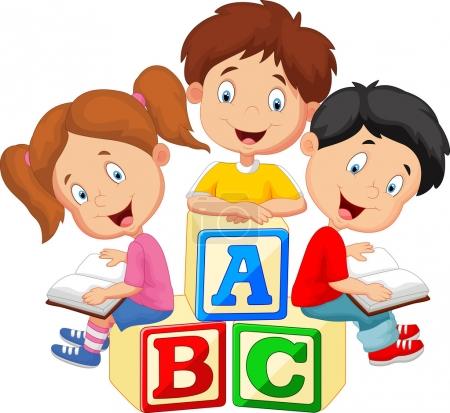 CELOROČNÍ HRA Ahoj, Česko! 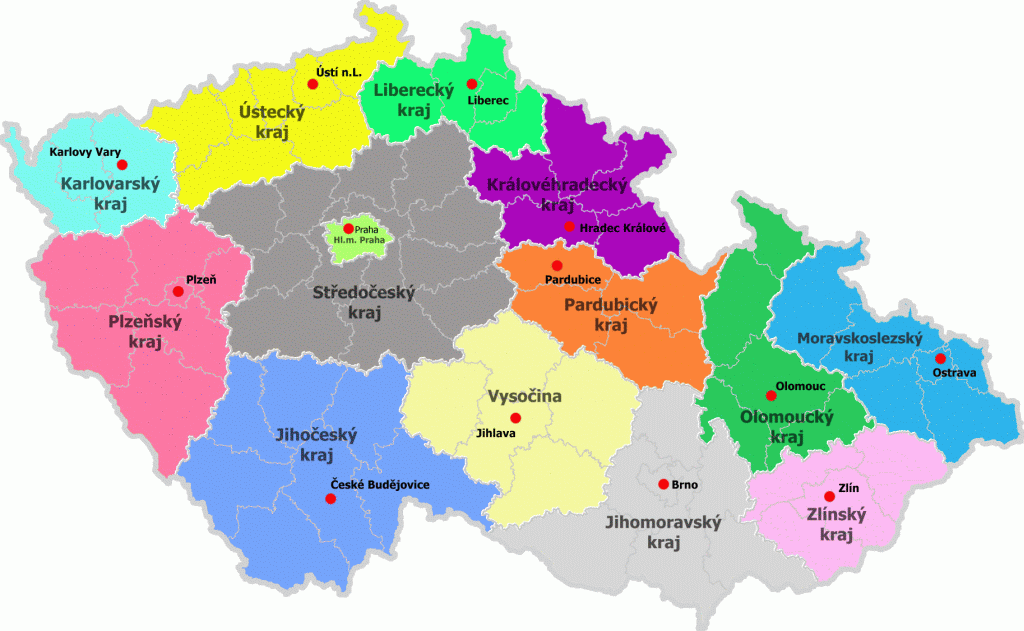 ŠKOLNÍ ROK 2018/2019ZŠ A MŠ BEZ HRANIC „DRUŽINA PLNÁ ZÁBAVY“ZÁŘÍ Poznáváme nové prostředí – 1.třída (družina, škola).Seznamujeme se s kamarády a s pravidly, která platí v ŠD.Poučíme se o bezpečném chování v ŠD a okolí.Učíme se sebeobsluze v jídelně, v šatně (rozvoj samostatnosti-1.tř.).Moje vlajka – výroba, výzdoba Výtvarná soutěž – návrh na Knihu rekordůKreslíme, malujeme, tvoříme v ŠD i v přírodě. Celoroční hra: Ahoj, Česko! – Pastelkovým vlakem BOHEMIA EXPRES po 14ti krajích ČR                                                         Kraj Moravskoslezský a ZlínskýCelodružinové akce: Sportovní odpoledne na hřišti – seznamovací hry (I., II., III. oddělení)Vycházka do lesa – stavba domečků v lese, hry„Družinový zpěváček“ – pěvecká soutěžKruh přátelství a kamarádství (družinové schránky)ŘÍJENSběr kaštanů – spolupráce s Lesy ČR – p. PešulaPodzimní vyrábění – kombinované techniky, práce s přírodninami…Psychorelaxační hry a cvičení„Kouzelná slovíčka“ -  Umíme se správně chovat a jednat?“Celoroční hra: Ahoj, Česko! – Kraj Olomoucký a JihomoravskýCelodružinové akce:„Kaštanová olympiáda“Den s domácími mazlíčky (I., II., III. oddělení)Halloween – „Strašidla a příšerky“Kruh přátelství a kamarádství (družinové schránky)LISTOPAD Psychorelaxační hry a cvičeníVýtvarná soutěž – volné témaZa dobrodružstvím přírody – vědomostní soutěžVyrábíme, tvoříme – příprava na Vánoce – výzdoba ŠDCeloroční hra: Ahoj, Česko! – Kraj VysočinaCelodružinové akce„Malí kuchtíci“ – příprava zdravé svačinkyModerátoři a reportéři v akci – zábavné a soutěžní odpoledne (I., II., III. odd.)Kruh přátelství a kamarádství (družinové schránky)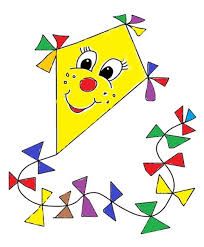 „DRUŽINA P LNÁ ZÁBAVY“PROSINEC Advent – těšíme se na VánoceVánoční vyrábění – tvořivé dílničkyVánoční zvyky, koledyPsychorelaxační hry a cvičení                                                                                                            Celoroční hra: Ahoj, Česko! – Kraj Jihočeský                                                                     Celodružinové akceTaneční  soutěž (I., II., III. odd.)„Slavíček 2018“ – pěvecká soutěžJežíšek v naší družině – vánoční nadílkaKruh přátelství a kamarádství (družinové schránky)LEDEN Sezonní činnosti dle počasíPracovní činnosti – výroba krmítekVýtvarná soutěž (námět navrhnou děti)Psychorelaxační hry a cvičeníCeloroční hra: Ahoj, Česko! – Kraj PlzeňskýCelodružinové akce:„Ptačí strom“ – zdobíme strom dobrotami pro ptáky (park, les)Den s Indiánskou stezkou (I., II., III. odd.)Zimní olympiáda – netradiční soutěžní disciplínyKruh přátelství a kamarádství (družinové schránky)ÚNOR Jak zvládnout první pomoc – praktické ukázky, lékárničkaDramatické hříčky, dramatizace pohádky na přáníTurnaj ve společenských hráchSněhové radovánky (dle počasí)Celoroční hra: Ahoj, Česko! – Kraj Karlovarský a ÚsteckýCelodružinové akceKarneval  2019 (I., II., III. odd.)Kadeřník - Účes roku 2019Kruh přátelství a kamarádství (družinové schránky)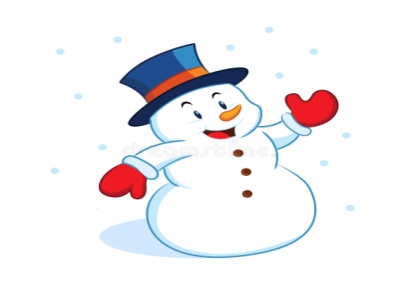 „DRUŽINA PLNÁ ZÁBAVY“BŘEZEN Psychorelaxační hry a cvičeníKnížka je náš kamarád – návštěva knihovny ve MšeciNaše zahrádka – dětské projekty v příroděVyrábíme dárečky k zápisu dětí do 1.třídy, příprava na velikonoční jarmark.Celoroční hra: Ahoj, Česko! – Kraj LibereckýCelodružinové akceBarevný týden – pokračování projektu – „nové barevné dny“„Talent 2019“ - pěvecká a taneční vystoupení (I., II., III. odd.)Kruh přátelství a kamarádství (družinové schránky)DUBEN Kreslíme v přírodě – „soutěž malířů“Naše zahrádkaPálení čarodějnic – význam ohně-nebezpečíCeloroční hra: Ahoj, Česko!  - Kraj KrálovéhradeckýCelodružinové akce:Recitační soutěž – I., II., III. odd.Velikonoční jarmark – spolupráce ŠD se ZŠ a MŠ Mšec Den Země – úklid v okolí ŠD„Slet čarodějnic a čarodějů“Kruh přátelství a kamarádství (družinové schránky)KVĚTEN Příprava na školní olympiáduMíčové a pohybové hry Den matekNaše zahrádkaPsychorelaxační hry a cvičeníCeloroční hra: Ahoj, Česko! – Kraj PardubickýCelodružinové akce: Fotbalový turnaj, atletické soutěže (I., II., III. odd.)Ovocný nebo zeleninový denFarma Háje – exkurzeKruh přátelství a kamarádství (družinové schránky)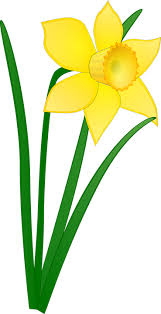 „DRUŽINA PLNÁ ZÁBAVY“ČERVEN Těšíme se na prázdniny – plány, výlety, dovolená, bezpečnost.Malí zahradníci – „sklizeň úrody“Psychorelaxační hry a cvičeníCeloroční hra: Ahoj, Česko! – Kraj Středočeský a Praha                                                                                                                         Celodružinové akce:MDD – sportovní odpoledne se soutěžemiDen s Indiánskou stezkou – I., II., III. odd.Turistický výlet k rybníkuPoznávací vycházka k lesu – soutěž skupinKruh přátelství a kamarádství (družinové schránky – zhodnocení)Závěrečné zhodnocení průběhu školního roku, předání diplomů a odměn.Co nás ještě čeká během školního roku?Výtvarné, pracovní a jiné soutěže na přání dětíPranostiky, pořekadla, přísloví, mudrosloví, zapomenutá slova…Projekt pohyb a výživa – pokračováníBesedy a spolupráce s rodiči dle zájmu, možnosti a časuPrevence rizikového chování – dle potřeby v průběhu školního roku (viz. Kruh přátelství a kamarádství)V průběhu školního roku bude plán doplňován a upravován dle zájmů, nápadů a přání dětí.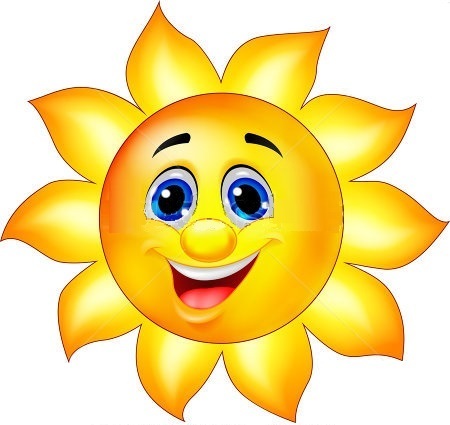 